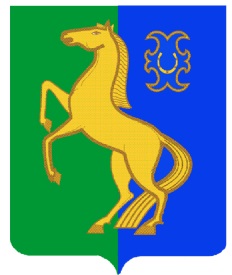 Бекетов ауыл советы                                                           Администрация сельскогоауыл билəмəhе хакимиәте                                            поселения Бекетовский сельсоветмуниципаль районының                                                       муниципального районаЙəрмəĸəй  районы                                                              Ермекеевский районБашkортостан Республиĸаhы                                                 Республики Башкортостан                         ҠАРАР                                                                   ПОСТАНОВЛЕНИЕ                      30 гыйнвар 2024 й.	                       № 8                        30  января  2024 г.       О внесении изменений в схему размещения нестационарных торговых объектов на территории сельского поселения  Бекетовский сельсовет муниципального района Ермекеевский район Республики БашкортостанВ соответствии со ст. 10 Федерального закона от 28.12.2009 г. № 381-ФЗ «Об основах государственного регулирования торговой деятельности в Российской Федерации»,  постановлением Правительства Республики Башкортостан  от 12.10.2021 года № 511 «Об утверждении Порядка разработки и утверждения органами местного самоуправления Республики Башкортостан схем размещения нестационарных торговых объектов», законом Республики Башкортостан от 14.07.2010. года № 296-з «О регулирования торговой деятельности в Республике Башкортостан», п. 18 ч. 1 ст. 15 Федерального закона «Об общих принципах организации местного самоуправления в Российской Федерации» от 06.10.2003 года  № 131- ФЗ,  ПОСТАНОВЛЯЮ:1.  Внести изменение в Постановление главы сельского поселения Бекетовский сельсовет муниципального района Ермекеевский район Республики Башкортостан «Об утверждении схемы размещения нестационарных торговых объектов на территории сельского поселения Бекетовский сельсовет муниципального района Ермекеевский район Республики Башкортостан» от 27.12.2021 года № 67, согласно приложению.2.   Обнародовать настоящее Постановление на информационном стенде в здании и  на официальном сайте администрации сельского поселения в сети «Интернет.3. Контроль за исполнением настоящего Постановления оставляю за собой.Глава сельского поселения Бекетовский сельсовет                                                              З.З. ИсламоваПриложение №1 к постановлению главы сельского поселения Бекетовский сельсовет муниципального района Ермекеевский район Республики БашкортостанОт «30» января 2024  г № 8СХЕМАразмещения  нестационарных торговых объектов  на территории сельского поселения  Бекетовский сельсовет муниципального района Ермекеевский район Республики БашкортостанПриложение № 2  к постановлению главы сельского поселения Бекетовский сельсовет муниципального района Ермекеевский район Республики БашкортостанОт «30» января 2024  г № 8Графическая  частьсхемы размещения  нестационарных торговых объектов  на территории сельского поселения Бекетовский  сельсовет муниципального района Ермекеевский район Республики Башкортостан РБ,Ермекеевский район,с. Бекетово, ул. Магистральная 1/1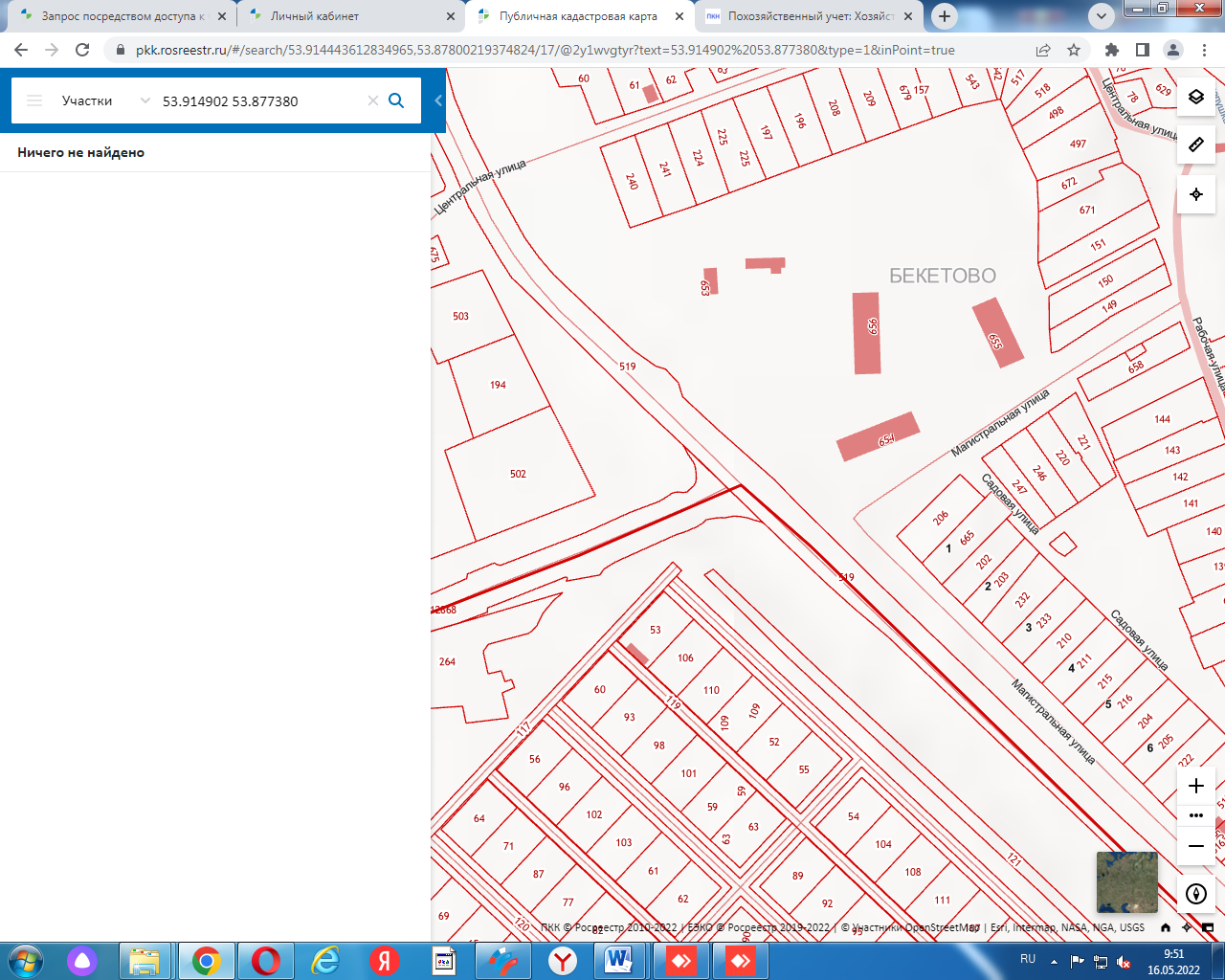 РБ,Ермекеевский район,с. Городецкое, ул. Возрождения д.33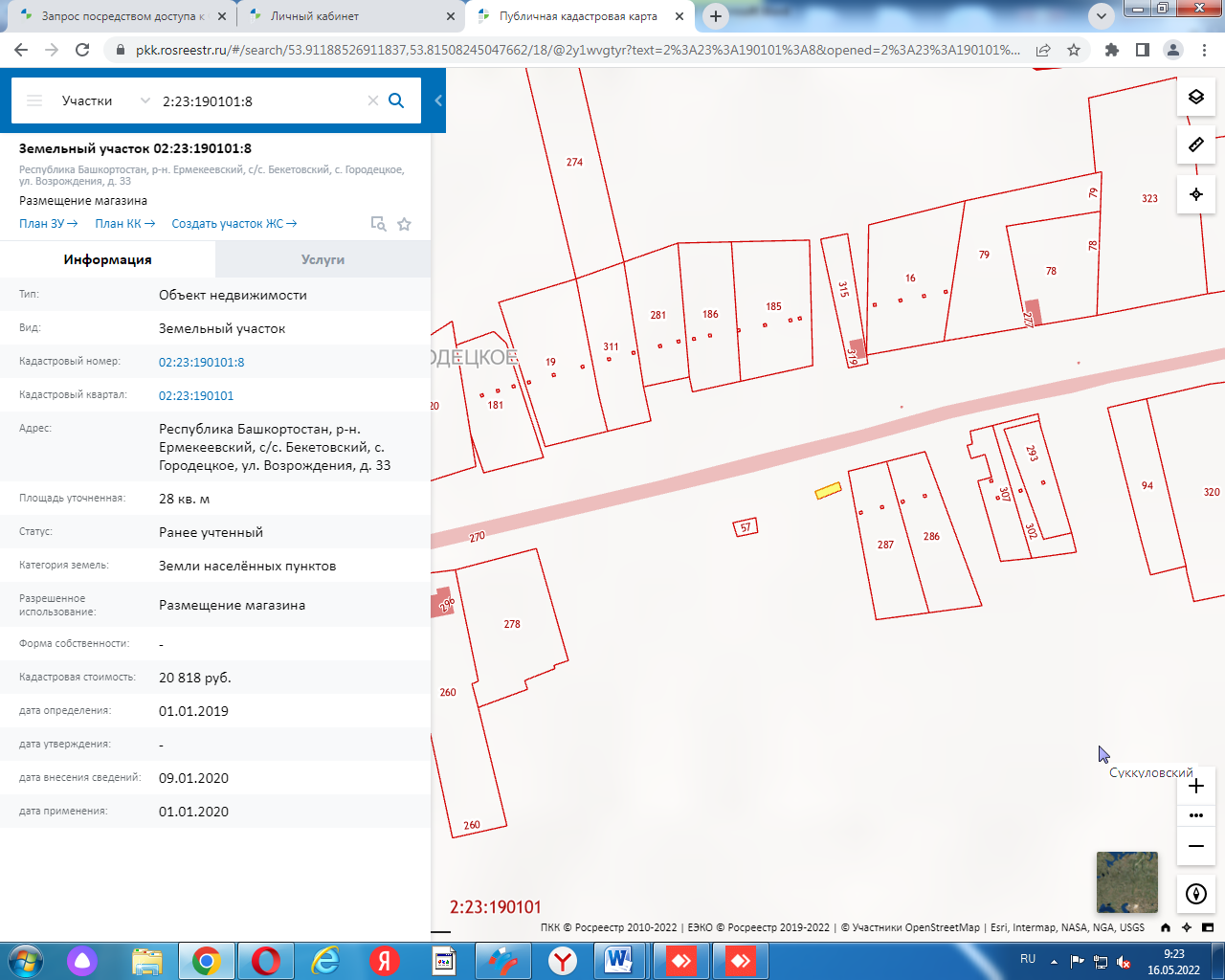 РБ,Ермекеевский район, с. Новый , ул. Мира 24а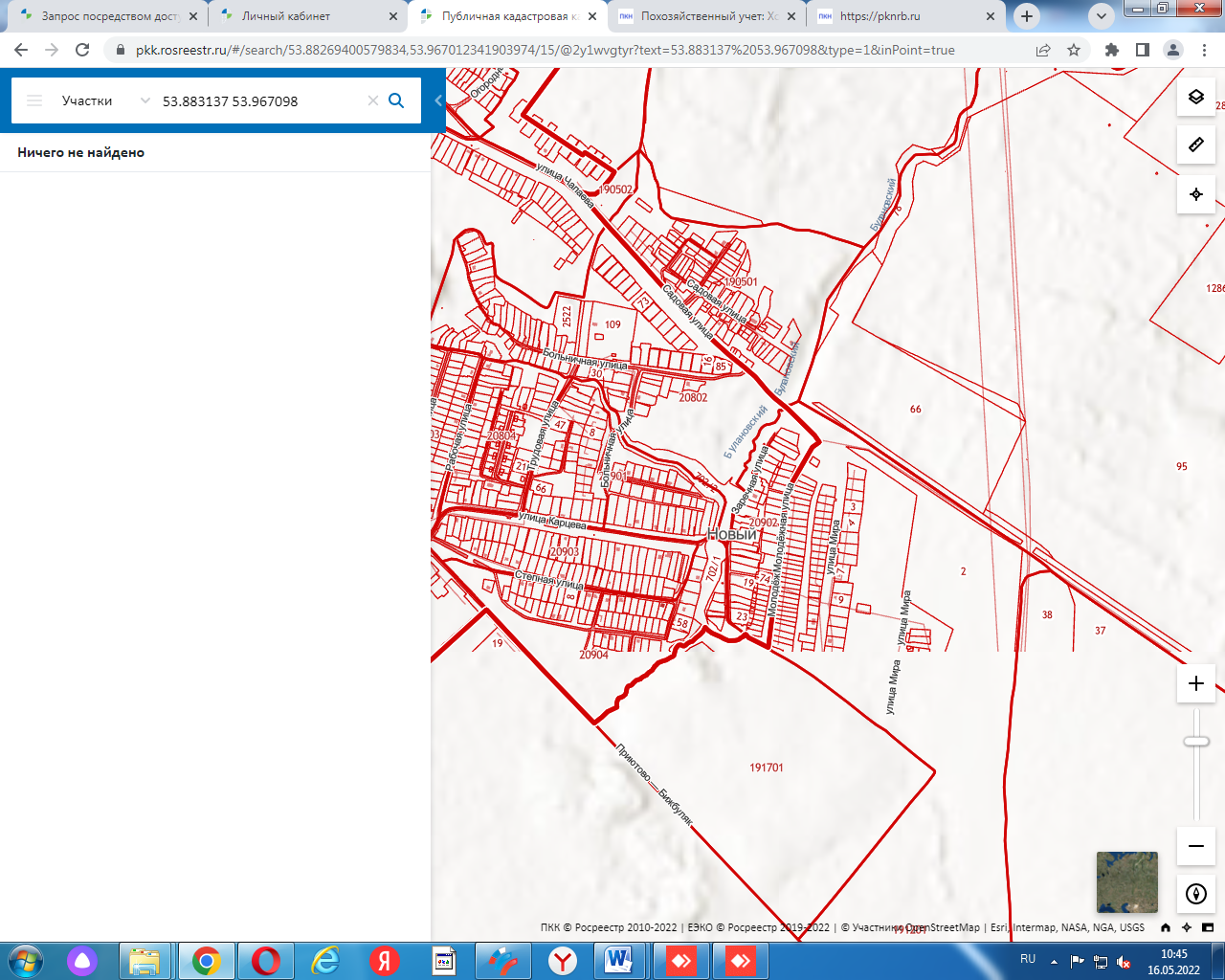 РБ,Ермекеевский район,с.Новотураево , ул. Салавата Юлаева д.31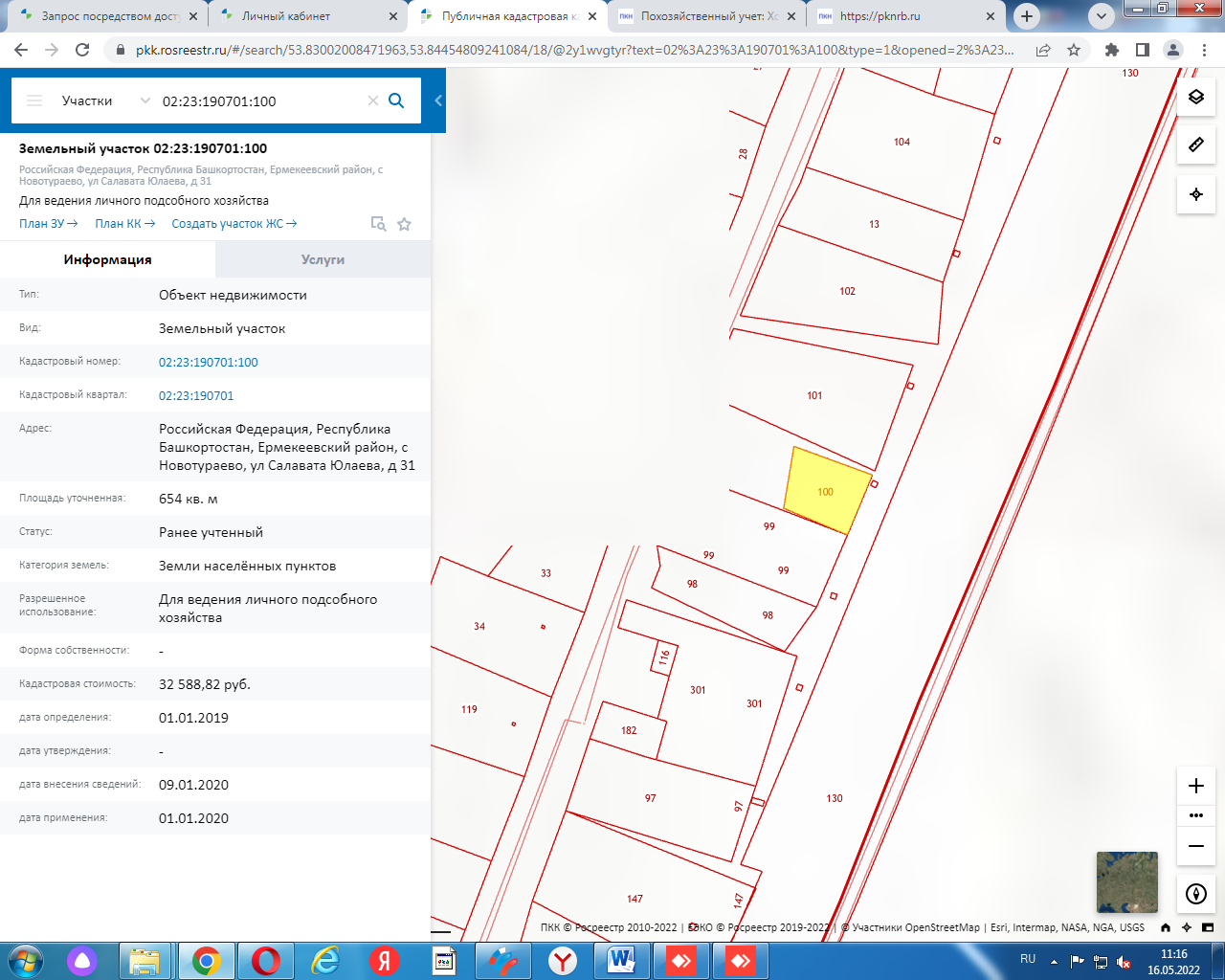 РБ, Ермекеевский район, с. Бекетово, ул. Магистральная 1В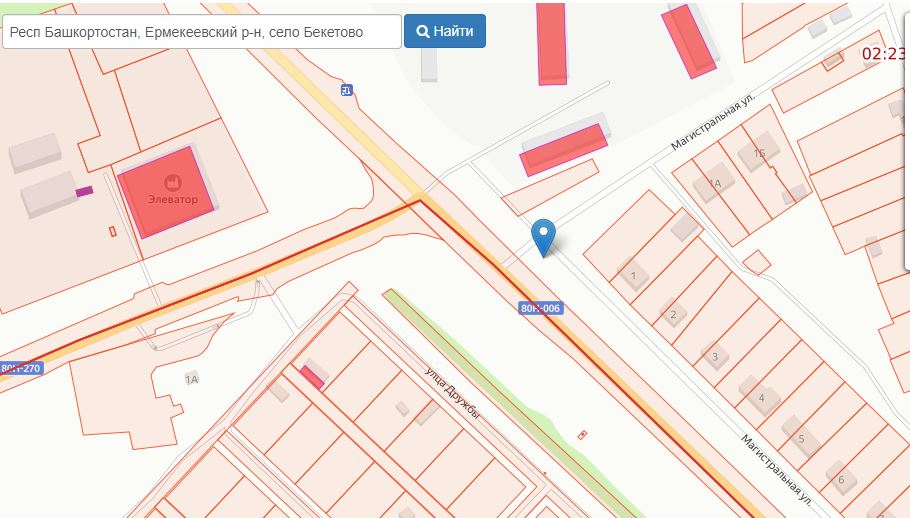 N п/пАдресные ориентиры размещения нестационарного торгового объектаВид нестационарного торгового объектаСпециализация нестационарного торгового объектаФорма собственности земельного участкаПериод размещения нестационарного торгового объектаРазмещение нестационарного торгового объекта субъектом малого или среднего предпринимател ьства (да/нет)Площадь нестационарного торгового объекта,кв. м1РБ, Ермекеевский район, с. Бекетово, ул. Магистральная 1/1Павильон, киоск, объект мобильной, развозной торговлиСмешанные товарымуниципальнаякруглогодичноДа25 кв.м.2РБ, Ермекеевский район, с. Городецкое, ул. Возрождения д.33Павильон, киоск, объект мобильной, развозной торговлиСмешанные товарымуниципальнаякруглогодичноНет -3РБ, Ермекеевский район, с. Новый , ул. Мира 24аПавильон, киоск, объект мобильной, развозной торговлиСмешанные товарымуниципальнаякруглогодичноНет-4РБ, Ермекеевский район, с. Новотураево , ул. Салавата Юлаева 31Павильон, киоск, объект мобильной, развозной торговлиСмешанные товарымуниципальнаякруглогодичноНет-5РБ, Ермекеевский район, с. Бекетово, ул. Магистральная 1ВПавильон, киоск, объект мобильной, развозной торговлиСмешанные товарымуниципальнаякруглогодичноНет-